令和4年度　ケアプラン点検推進研修・ケアプラン点検トレーニング研修　実施要領１　目的少子高齢社会が進み、より効果的な自立支援への社会的要請が高まっている中、県下各市町村において、関係機関等と目標を共有しつつ連携して、より質の高いケアプランの点検及び介護支援専門員の育成を適切に実施できるよう、ケアプラン点検アドバイザーの養成及び、その推進に向けて自立支援の目的と実践方法の理解を共有することを目的とします。２　受講対象者・受講要件　（１）ケアプラン点検推進研修　定員100名介護給付費適正化事業ケアプラン点検を実施する市町村担当者地域包括支援センターの主任介護支援専門員等行政担当者市町村においてケアプラン点検を行う主任介護支援専門員（市町村の推薦による）（２）ケアプラン点検トレーニング研修　定員30名・主任介護支援専門員　・ケアプラン点検アドバイザーとして協力する意欲のある人・県内各市町村において実施されるケアプラン点検に積極的に参加するとともに、長野県介護支援専門員協会で開催する研修会の企画や実施等に協力することで、自身の研鑽や介護支援専門員の育成を目指していく意欲があり、研修会当日に既定の課題を提出できること　　※行政担当者は自由に聴講可能３　受講費用　無料（但し、データ通信費用は自己負担）４　申し込み方法及び申し込み期限　令和４年5月17日（火）までに　QRコードまたはURL（Googleフォーム）よりお申し込みください。長野県介護支援専門員協会HPにも掲載しています。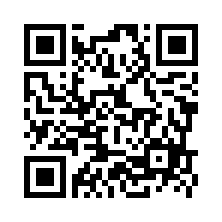 Googleフォーム：　https://forms.gle/cFCoMXJDTUuF2Rus8　　※Googleフォームでの申込みが困難な方は、長野県介護支援専門員協会事務局宛ご連絡ください。（平日10時～15時　TEL　026-268-1366　mail：nacm@tuba.ocn.ne.jp）５　研修の内容（１）ケアプラン点検推進研修　　　①ケアプラン点検の目的及び計画立案について②ケアプラン点検に必要な知識及び技術とその方法について③ケアプラン点検の実施状況・改善課題（報告等）（２）ケアプラン点検トレーニング研修　　ケアプラン点検に必要な技法の習得・演習６　研修日程及び会場（１）ケアプラン点検推進研修（ハイブリット形式）日時：令和4年5月24日（火）　10：00～12：00　会場：松本市浅間温泉文化センター　大会議室（松本市浅間温泉2-6-1）　　※新型コロナウイルス感染対策を講じ、実施します。WEB（Zoom）による参加にも対応しますが、視聴のみとなり聴きづらい点や見難い場合があることをご了承ください。Zoom参加の方には、後日、当日のログインURL・ミーテイングID等をメールにてご連絡します。（２）ケアプラン点検トレーニング研修（会場集合）日時：令和4年5月24日（火）　13：00～16：00会場：松本市浅間温泉文化センター　大会議室（松本市浅間温泉2-6-1）※ケアプラン点検トレーニング研修は会場参加研修のみです。WEBによる配信はありません。７　指導者　一般社団法人長野県介護支援専門員協会生涯学習委員長野県介護支援専門員研修企画懇話会委員８　主催　一般社団法人長野県介護支援専門員協会（長野県委託事業）＜提出課題＞課題１：受講者自身が作成したケアプランであって、自身が自立支援に有効だったと評価するケアプラン１表～３表の写し（個人情報を伏せて提出すること）　　　　　　課題２：課題１のケアプランについて、何故自立支援に有効だと評価したか等、その根拠及び考察を指定されたフォーマットに記載し、まとめたもの■課題は、提出用と受講者本人用の2部作成し当日必ず持参してください。課題が提出できない 場合、不足している場合は受講できません。